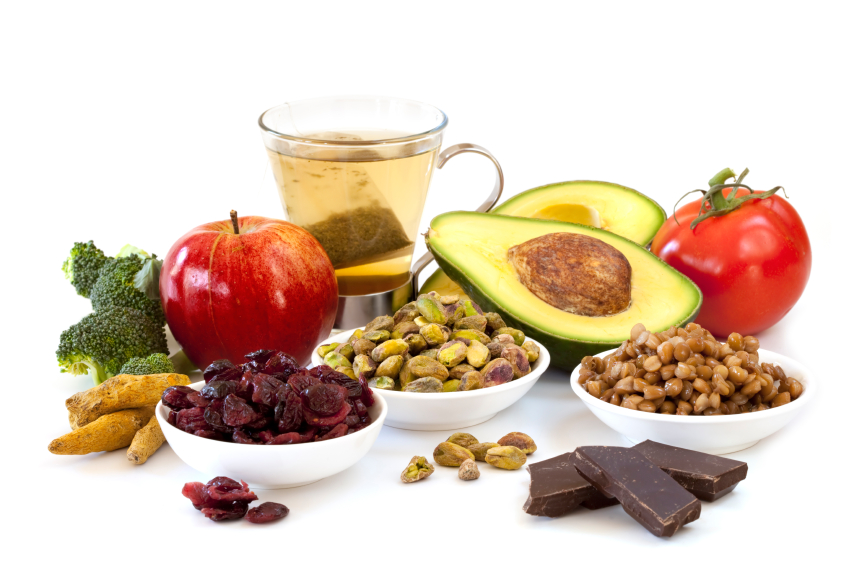 2018 Baystate Healthy Food Tracker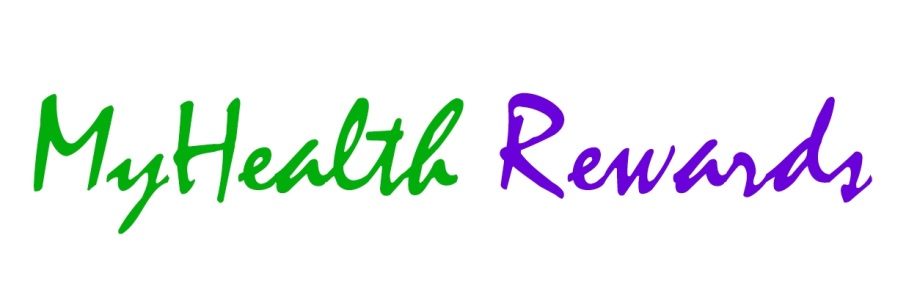 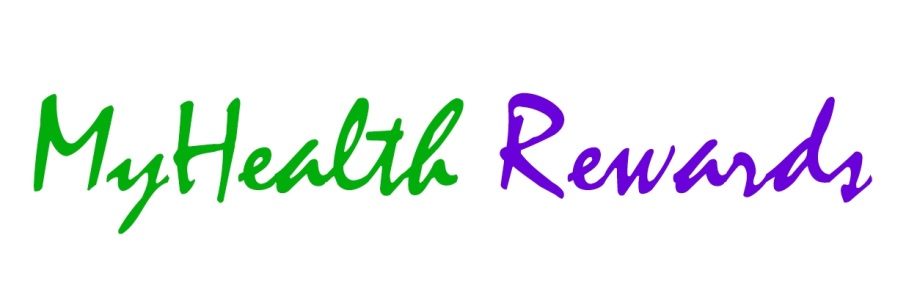 Congratulations!You’ve kept yourself on track for 4 weeks!  We encourage you to continue to make healthy eating a part of your life.If you are participating in MyHealth Rewards, please read the pledge statement and then fill in the form below. I pledge that I have completed this Food Tracker as accurately as possible. I understand that my food tracker may be audited.  First Name:		         Last Name: 			           EN # (without “EN”): 		          Date:                    Phone:Submit this Fitness Tracker by email to BaystateHealthy@baystatehealth.org by October 15, 2018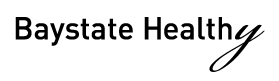 Health, Wellness and Worklife Solutions: 413-794-4939Week 1Week 1DateBreakfastLunchDinnerBetween MealsSundayMonday TuesdayWednesdayThursdayFridaySaturdayWeek 2Week 2DateBreakfastLunchDinnerSnacksSundayMonday TuesdayWednesdayThursdayFridaySaturdayWeek 3Week 3DateBreakfastLunchDinnerSnacksSundayMonday TuesdayWednesdayThursdayFridaySaturdayWeek 4Week 4DateBreakfastLunchDinnerSnacksSundayMonday TuesdayWednesdayThursdayFridaySaturdayFood2018